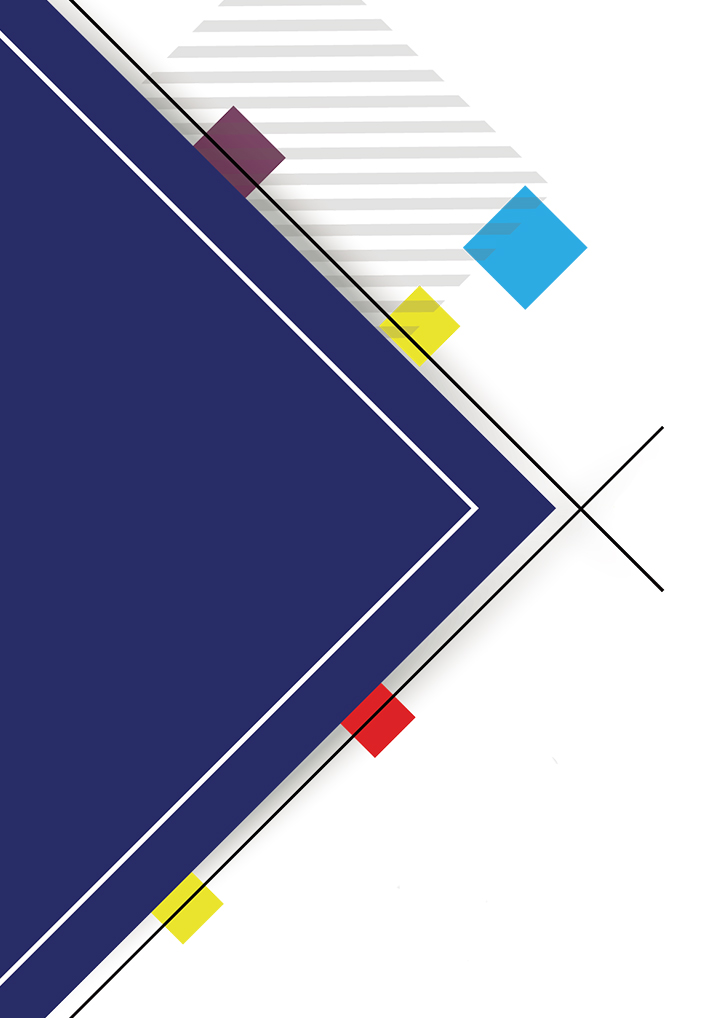 一段拼搏，一年收获，一段总结，一年回顾，走过硕果累累的2022，展望2023，开启新篇。暮春三月，草长莺飞，春意盎然，在这满载活力的季节，四川睿典律师事务所召开了2022年度工作总结暨表彰会，全所律师与行政人员齐聚一堂，共话发展。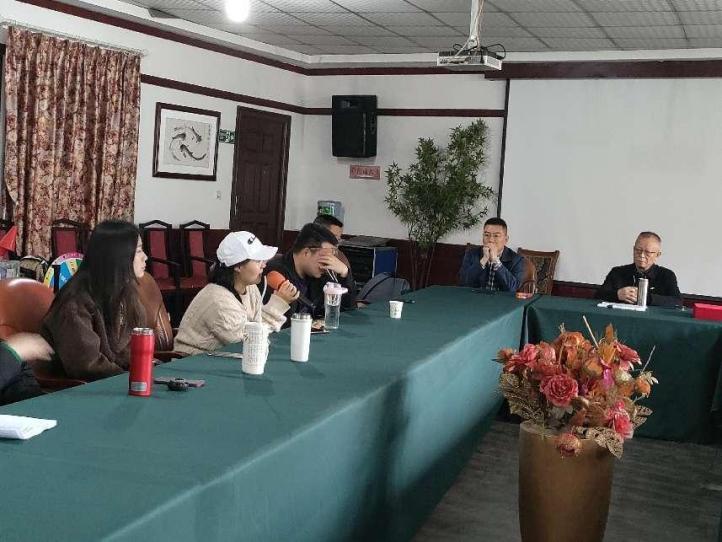 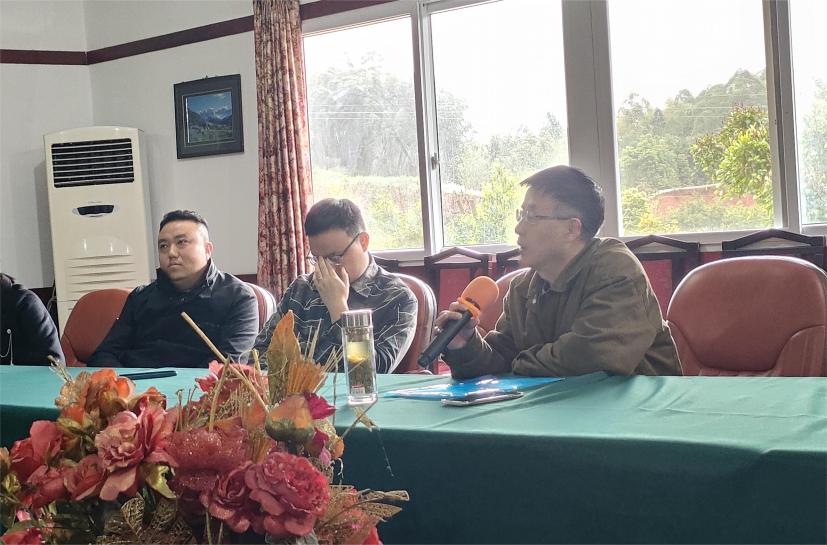 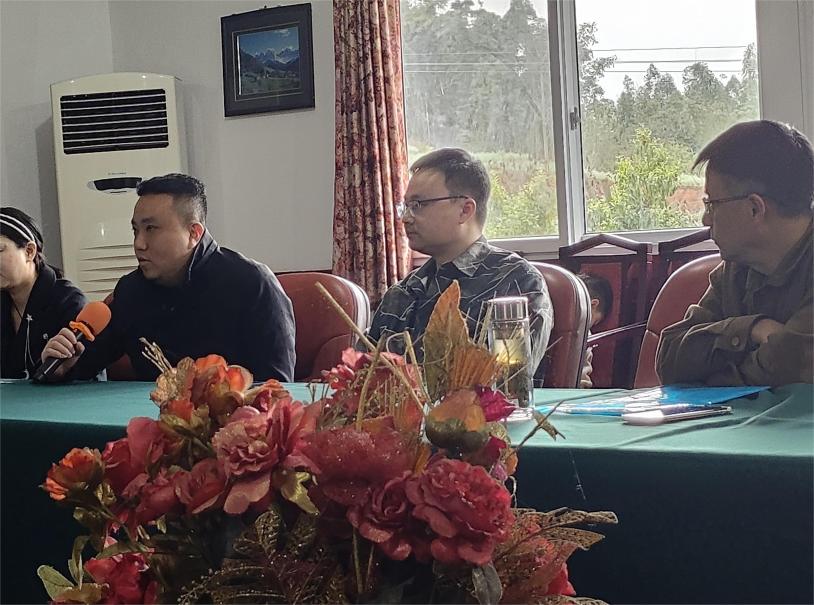 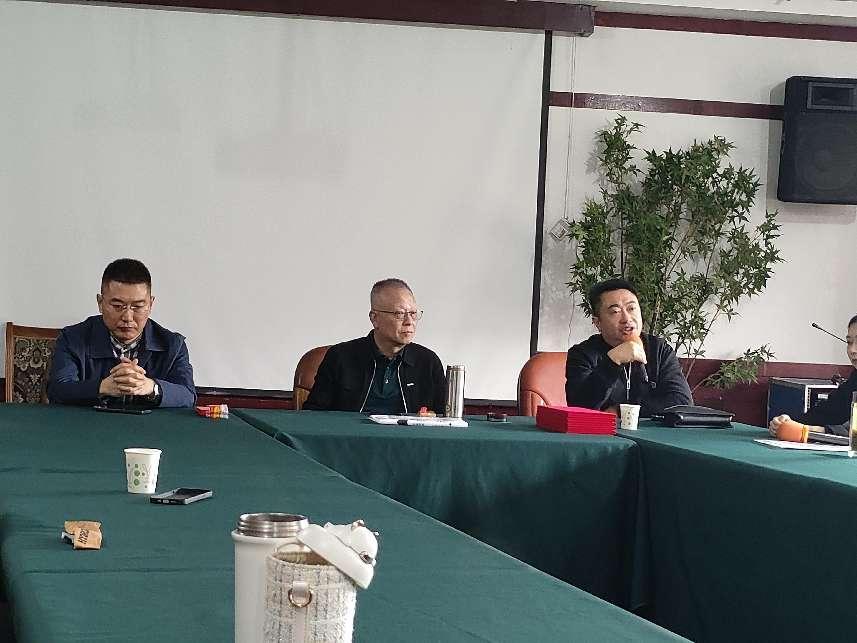 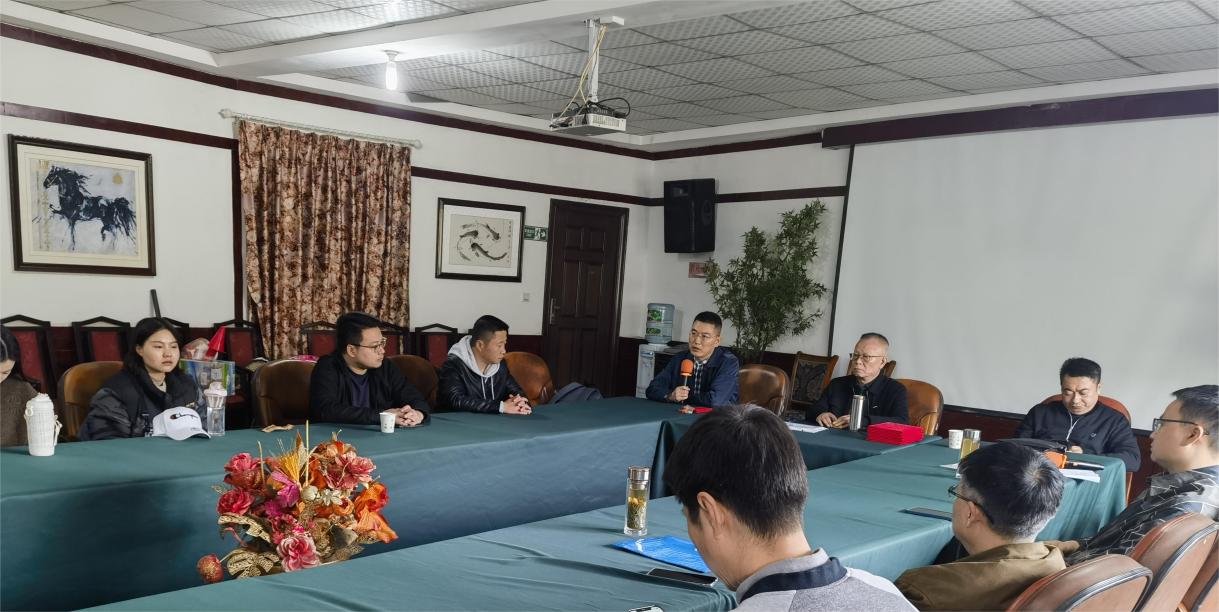 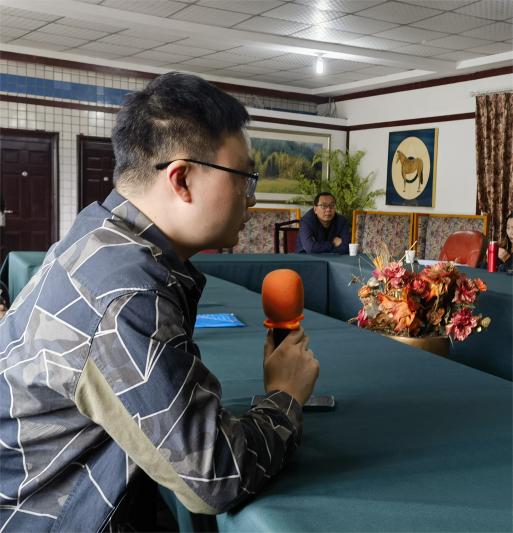 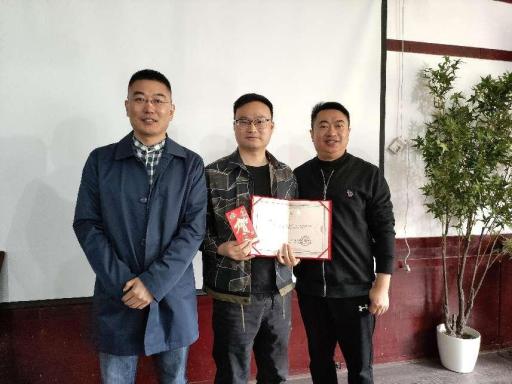 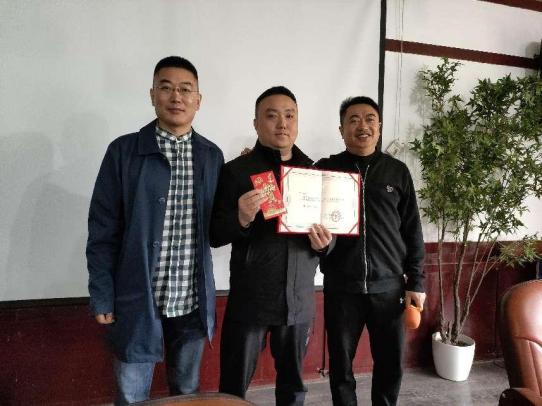 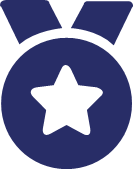 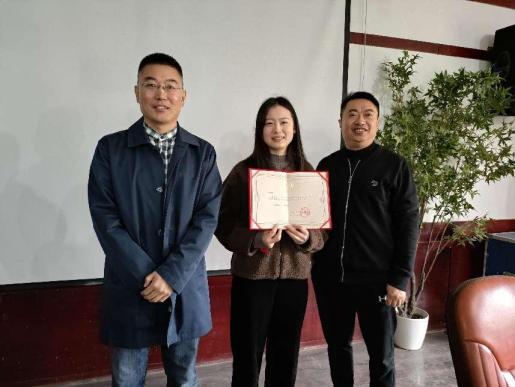 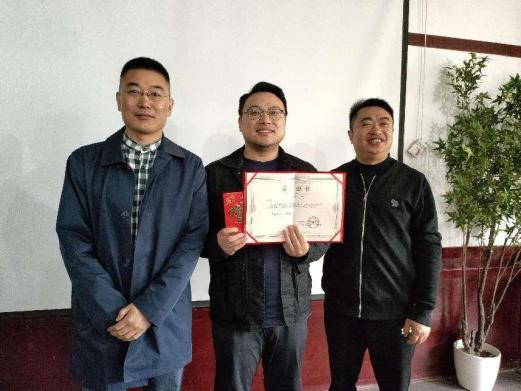 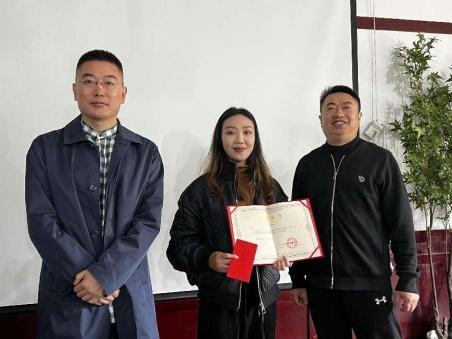 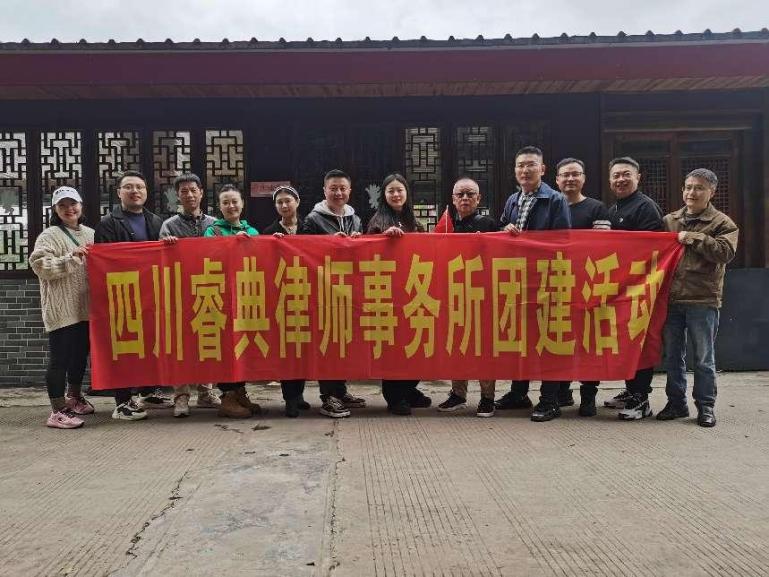 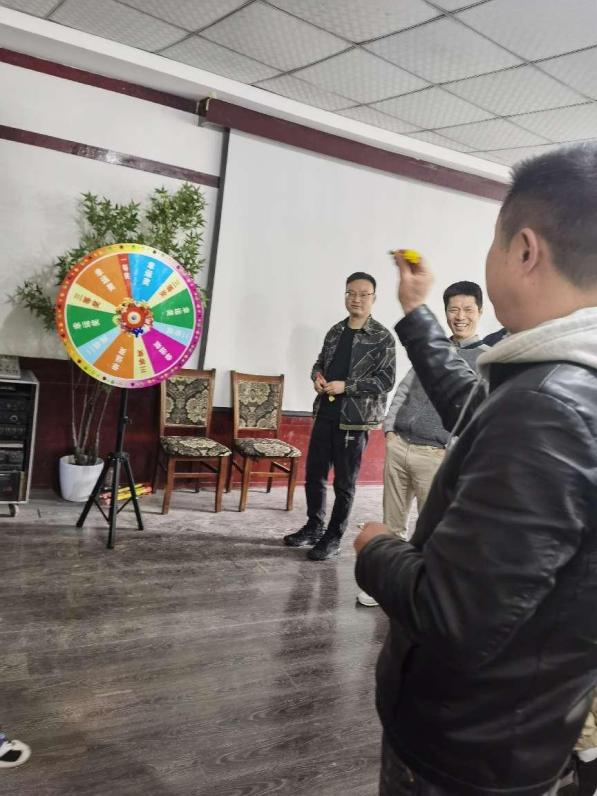 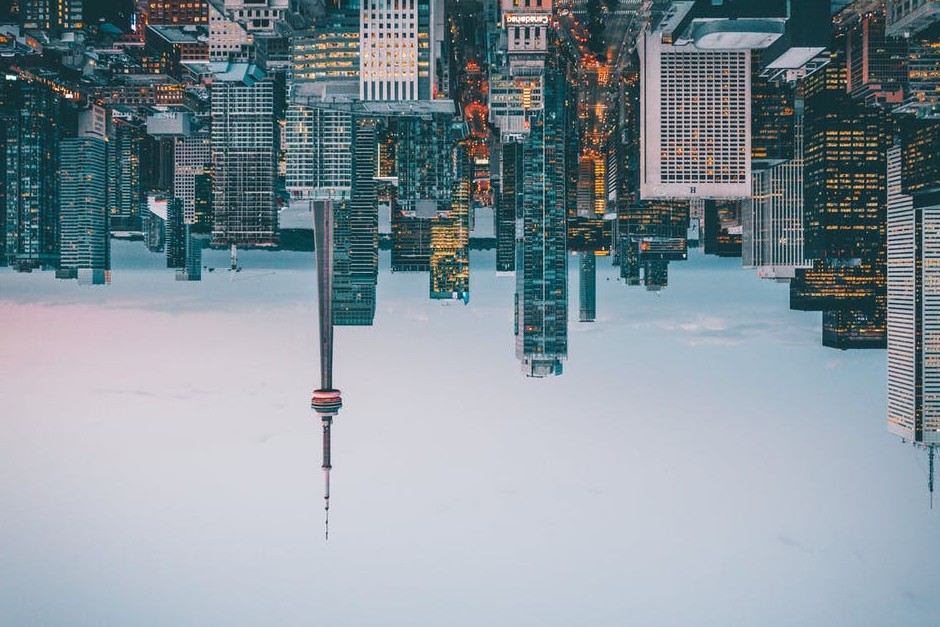 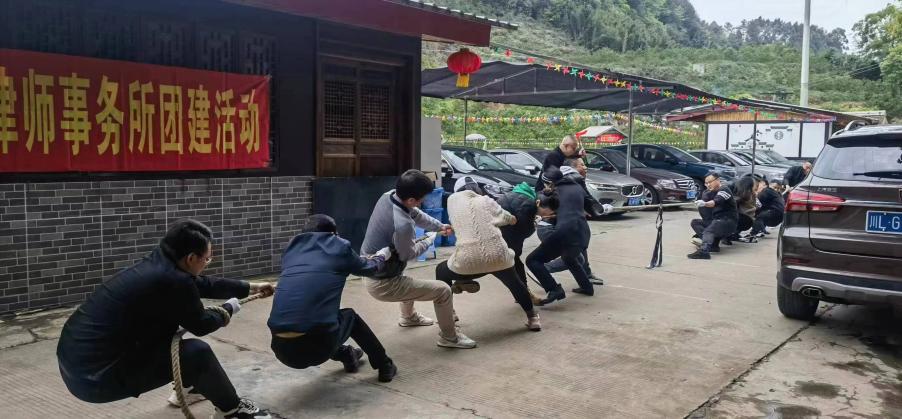 